15th Annual “Autumn Evening By The Sea” FundraiserThursday, September 29, 2022August 2022Hampton Bays NY – Rotary Club of Hampton Bays 2022-23 President Roy Pfleger has announced that the 15th Annual Autumn Fundraiser will be held on Thursday, September 29, 2022 from 6 to 8 p.m. at Oakland’s on Dune Road in Hampton Bays.“We thank the Oakland Family for their generosity in hosting us for all these years,” stated Pfleger. “This year we’re also thanking outstanding community member Frances Oldeack for her many years of working so hard to make Hampton Bays a better place to live.”Proceeds will benefit Rotary’s many community projects including local scholarships, youth programs, life rings on the Shinnecock Canal, the cleanup baskets at Ponquogue and Tiana beaches and much more. Event tickets are $75 per person with cash bar, offering Oakland’s sumptuous appetizers and a light buffet. Attire is casual in keeping with the relaxed atmosphere of the waterside venue and the unstructured nature of the event itself. Purchase tickets on www.eventbrite.com (search “Hampton Bays Rotary”)The Rotary Club is soliciting sponsors and selling 40/60 raffle tickets with a reservation form available on their website www.hamptonbaysrotary.org. 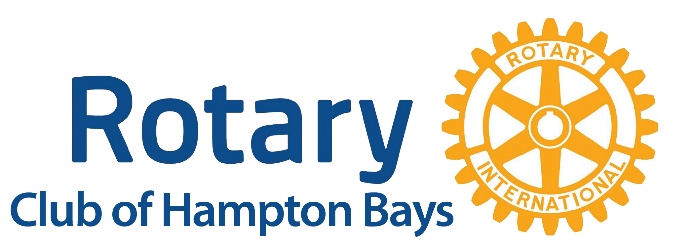 HamptonBaysRotary.orgCelebrating 40 years of service | 1982-2022PO Box 755, Hampton Bays NY 11946Contact: President Roy Pfleger
631-728-3132 | Extension 111 
roy.pfleger@legacyoptical.com